WAVENEY & BLYTH ARTSFINANCIAL STATEMENTSFor the year ended 31 March 2021Prepared under the Accruals Accounting BasisREPORT ON THE ACTIVITIES OF WAVENEY & BLYTH ARTSAPRIL 2020 TO MARCH 2021The aims of Waveney & Blyth Arts, adopted in November 2010, are to strengthen the cultural identity of the Waveney and Blyth valleys, increase and broaden the impact of the arts in the enrichment of individuals’ lives, strengthen community ties, and raise awareness of the local environment.The constitution states that we will achieve this through various strategies and we have progressed these as follows :being a forum and network for members of arts organisations and individual artists – through our multi-media website, annual members’ event and quarterly Arts & Eats networking events;encouraging greater enjoyment of the Waveney & Blyth arts offer – through events that highlight the special nature of the area and through regular electronic dissemination of information about events, activities, and opportunities to members;maximising the contribution that the arts can make to the Waveney and Blyth valleys economy – by encouraging members to support arts events, festivals and venues in the area through dissemination of information and features on the website;improving access to the arts for children, young people and adults of all ages and abilities and giving them the chance to develop their talents and enjoy the benefits of participation – by organising a programme of creative walks, workshops, projects and competitions;promoting greater interest in, and access to, arts related issues and information – through members’ events and the website;aiding communication between arts practitioners, arts organisations, local government, and regional and national bodies – through members’ events and the website.Whilst 2019/20 was, perhaps, the busiest and most successful year to date for Waveney & Blyth Arts (W&BA), the international pandemic which hit the UK in March 2020 brought all the activities planned for summer to a halt.The Next Generation Team, who had been voted on at the 2019 AGM - Genevieve Rudd (Chair), Jo Butcher (Secretary), Hatty Leith (marketing) and Kate Ferdinand (finances) – had to respond to the pandemic situation quickly. Most of the planned events were cancelled, but they created a new emphasis on the website as a source of information, activities and inspiration, resulting in a range of online creative activities. A grant of £1,200 from the Suffolk Coast & Heaths AONB Sustainable Development Fund supported the Bio-Blitz project which swiftly changed from a live project and instead offered a series of free online events over the summer of 2020. These included a short film about the bio-diversity in Blythburgh churchyard and surrounding landscape by ecologist Sam Sewell, with advice about how to spot species when visiting places or exploring your garden. There were also four filmed creative workshops, run by local artists and poets, responding to the wildlife at Blythburgh’s Holy Trinity Church and with practical suggestions for creative activities.Members were also encouraged to send in recordings of the dawn chorus on May Day, and 16 of these are permanently on the W&BA YouTube channel, along with the Bio-Blitz sessions.Sculpture in the Valley 2020 had to be cancelled. However, as a great deal of work had already been carried out by the curator, site manager and co-ordinator in developing the project at a new site it was agreed that a percentage of their agreed fees should be paid. These costs amounted to £2,019.Two Rivers Book Festival in 2020 was planned to be a festival on the same scale as the successful inaugural Two Rivers in 2019. The pandemic meant editing the novel down into a novella, then a pamphlet. But we were able to go ahead with some carefully curated, Covid-safe events. Roger Deakin’s biographer, Patrick Barkham, was interviewed at the Diss Corn Hall byTerence Blacker. There was a suitably-distanced live audience, with the event also beamed into many more homes by Zoom. A lively event about George Ewart Evans hosted by the Museum of Rural Life in Stowmarket was online altogether. Ruthie Collins gave online encouragement for participants to explore nature creatively and report back, and Women & Place featured readings and panel discussions by three women writers, chaired by Sarah Lowndes. And there were three movies drawn from books – The Innocents (at The Cut), Kes (Diss Corn Hall) and After Sebald (Fisher Theatre).During 2020/21 local choir director Janet Koralambe approached W&BA to support her to create a project based on the Spell Songs book. The aim was to produce a live performance, Spell Songs in The Green, on the Millennium Green in Halesworth in summer 2021. Planning began at the end of 2020 involving local choirs and singers, two local primary schools and adult dancers. We communicated with other Halesworth-based groups and services (library, museum, bookshop, Men’s Shed, Forest School) in order to create a sense of community around the performance. However, in January 2021, it became clear that the pandemic would restrict any live event and the planning team decided to replace the live performance by producing a film. The aim of making a film was that it would maintain the integrity and creativity of the planned live performance. Film makers were appointed in March 2021. During the year grants for the project totalling £6,750 were raised. This figure was made up of £1,000 from Suffolk Community Foundation, £2,000 from Halesworth Town Council, £1,000 from Beccles, Bungay & Halesworth Community Partnership Fund, and £2,750 from East Suffolk Council’s Bounce Back Fund. As the main activity took place in the spring and summer of 2021 these grants were carried forward and appear as deferred income in the annual accounts.We are grateful to the many members who continued to support the organisation by renewing their membership and those who joined afresh, which ensured that strand of income remained steady at £2,630 (against £2,700 in 2019/20).Although the Next Generation’s plan had been to re-focus the overall vision of the organisation and create a new five-year business plan, this was not possible in the new situation. And the time and financial resources being invested in this process occurred at a point were virtually all income ceased. The annual income dropped from £46,943 to £4,102, whilst administration and development costs amounted to £4,903.Over the autumn of 2020 the situation changed as the members of the Next Generation team had to prioritise their personal circumstances and either left the organisation or announced they would be standing down at the AGM in December 2020. A small Covid Recovery Group, made up of experienced members of the management committee, was formed to be able to respond to fast-changing government Covid-related directives and to provide direction. This group continued to meet throughout 2021 on a regular basis and report to the larger management committee.At the 2020 AGM the following people were elected to serve on the management committee (members of the Recovery Group denoted with *):Management Committee:Chair – Ann Follows*Secretary – Brian Guthrie*Hon Treasurer – Nicky Stainton*Diss Co-ordinators– Brian Guthrie, Melinda ApplebyHarleston Co-ordinators – Nicky Stainton, Lisa HenshallBungay Co-ordinators – Ann Woolston, Chris ReeveBeccles Co-ordinators – Netta Swallow*, Louise WalkerLowestoft Co-ordinators – Michaela Barber, Clare JohnsonGreat Yarmouth Co-ordinator – Julia DevonshireHalesworth Co-ordinators – Simon Raven*, Ann FollowsSouthwold Co-ordinator –  Ian LomasWAVENEY & BLYTH ARTSSTATEMENT OF FINANCIAL ACTIVITIESFor the year ended 31 March 2021 						Unrestricted	Restricted	   TOTAL FUNDS						       Funds	     Funds 	2021 	       2020							           £		          £		    £	           £INCOMING RESOURCESSculpture Trail					          0				      0	    33,272Membership Subscriptions			    2,630	    			2,630	      2,700	Summer Programme				         (6)				    (6)	      3,277Arts & Eats					           0				      0	           20Marquee hire					           0				      0	       1,650Two Rivers Book Festival				       278				   278	              0AGM Event					           0				       0	              0Grants and other Income				    1,200			                1,200             2,066Donations					            0				      0 	        3,958        _________________________________________  TOTAL INCOMING RESOURCES		   4,102		         -	               4,102	     46,943RESOURCES USEDSculpture Trail					   2,019			               2,019	     20,351   	   Summer Programme				      100			                  100             1,733Other project Costs				    1,278				1,278	         401Arts & Eats					         0 				       0	             0Marquee Hire Costs				         0       			       0                900AGM Event					         0				       0	            0Marketing					        23			                     23 	       3,292  Website						      917				   917	       2,497Insurance					      374				   374	          419Administration					    4,903				4,903	      11,483Depreciation					            0				      0	           316						____________________________________________TOTAL RESOURCES USED			  9,614		    -	              9,614	    41,392NET INCOMING/(OUTGOING) RESOURCES    (5,512)		              (5,512)	      5,551BALANCES BT/FORWARD AT 01 04 2020		  12,201	                  	             12,201	       6,650						_____________________________________BALANCES CD/FORWARD AT 31 03 2021		  6,689		    -	              6,689	      12,201WAVENEY & BLYTH ARTSBALANCE SHEET AT 31 MARCH 2021 						Note		2021 			2020FIXED ASSETS						     		     - 			    -CURRENT ASSETS	Bank Current Account			    1	             13,439			 13,351	Debtors and Prepayments 			    2		      -			      -	TOTAL  ASSETS				           13,439			 13,351	CURRENT LIABILITIES	Creditors and Deferred Income		    3	               6,750			       -	TOTAL CURRENT LIABILITIES			             6,750    		   	      -									________________________NET ASSETS	(Total Assets less Current Liabilities)		6,689			 13,351		FUNDS	General Reserves				    3		5,689			   6,851	Staffing Reserve					   	1,000			   1,600	Project Reserves						 -	      		  3,750										___________________________								6,689			   13,351Signed on behalf of Waveney & Blyth ArtsAnn FollowsChair4th December 2021 WAVENEY & BLYTH ARTSNOTES TO THE FINANCIAL STATEMENTSFor the year ended 31 March 2021 ACCOUNTING POLICIESThe financial statements have been prepared under the historical cost convention.FundsUnrestricted funds represent the general fund of Waveney & Blyth Arts that is not subject to any restrictions regarding its use and is available for general purposes.  There were no projects undertaken during the year of a restricted nature.Incoming resourcesIncoming resources are recognised when Waveney & Blyth Arts become legally entitled to them.   During the year the organisation gratefully received a grant of £1200 from Suffolk Coast & Heaths AONB Sustainable Development Fund to support its activities:Resources UsedResources used are accounted for when Waveney & Blyth Arts has incurred a binding obligation.LiabilitiesProvision is made for liabilities incurred by Waveney & Blyth Arts at 31 March.  When uncertainty arises, an appropriate estimate of the liability has been made. NOTES ON THE ACCOUNTS      During the financial year ended 31st March 2021 Waveney & Blyth Arts banked with the HSBC Bank.      There no debtors or prepayments at 31st March 2021.       Creditors and deferred income consisted of £6,750 for the Spell Songs in the Green project which will take place in the financial year 2021-22. This was made up of £1,000 from Suffolk Community Foundation, £2,000 from Halesworth Town Council, £1,000 from Beccles, Bungay & Halesworth Community Partnership Fund, and £2,750 from East Suffolk Council’s Bounce Back Fund .Independent Examiner’s reportTo the Management Committee and members ofWAVENEY & BLYTH ARTSFor the year ended 31 March 2021 Respective responsibilities of trustees and examinerThe management committee are responsible for the preparation of the accounts and consider that an independent examiner is required.It is my responsibility to:Examine the accounts;State if particular matters have come to my attention.Basis of independent examiner’s reportMy examination was carried out in accordance with General Directions given by the Charity Commissioners. An examination includes a review of the accounting records and a comparison of the accounts set out on pages 1 to 3, presented with these records. It also includes consideration of any unusual items or disclosures in the accounts and seeking explanation from the trustees concerning any such matters.  The procedures undertaken do not provide all the evidence that would be required in an audit and consequently I do not express an audit opinion on the view given by the accounts..Independent  examiner’s statementIn connection with my examination, no matter has come to my attention:   Which gives me reasonable cause to believe that in any material respect requirements .	To keep proper accounting records; andb.	To prepare accounts which accord with the accounting recordshave not been met; or(2)   To which, in my opinion, attention should be drawn in order to enable a proper understanding of the accounts to be reached.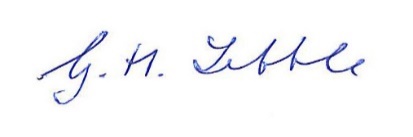 G H TebbleGT EnterprisesAccounting and Business Consultancy39 Patricia AvenueHorsteadNorfolkNR12 7EW17th May 2021